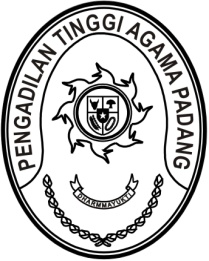 MAHKAMAH AGUNG REPUBLIK INDONESIADIREKTORAT JENDERAL BADAN PERADILAN AGAMAPENGADILAN TINGGI AGAMA PADANGJalan By Pass KM 24, Batipuh Panjang, Koto TangahKota Padang, Sumatera Barat 25171 www.pta-padang.go.id, admin@pta-padang.go.idSURAT TUGASNomor: /KPTA.W3-A/KP1.1.2/IV/2024Menimbang 	: 	bahwa Dinas Pemberdayaan Perempuan dan Perlindungan Anak, Pengendalian Penduduk dan Keluarga Berencana akan menyelenggarakan Sosialisasi dan Edukasi Pencegahan Perkawinan Usia Anak Tahap II dengan narasumber antara lain dari Pengadilan Tinggi Agama Padang;Dasar	: 	Surat Kepala Dinas Pemberdayaan Perempuan dan Perlindungan Anak, Pengendalian Penduduk dan Keluarga Berencana nomor 463/136/DP3AP2KB/IV-2024 tanggal 3 April 2024 perihal Permintaan NarasumberMENUGASKANKepada	: 	Dr. Drs. H. Abdul Hadi, M.H.I., NIP. 196212281993031004, Pembina Utama (IV/e), Hakim Tinggi Pengadilan Tinggi Agama Padang.Untuk	: 	Menjadi narasumber kegiatan Sosialisasi dan Edukasi Pencegahan Perkawinan Usia Anak Tahap II pada tanggal 22 April 2024 di Aula Kantor DP3AP2KB Provinsi Sumbar, Jalan Rasuna Said No. 74 Padang.		Surat tugas ini dibuat untuk dipergunakan sebagaimana mestinya.    Padang, 22 April 2024	KetuaAbd. Hamid PulunganTembusan:Kepala Dinas Pemberdayaan Perempuan dan Perlindungan Anak, Pengendalian Penduduk dan Keluarga Berencana.